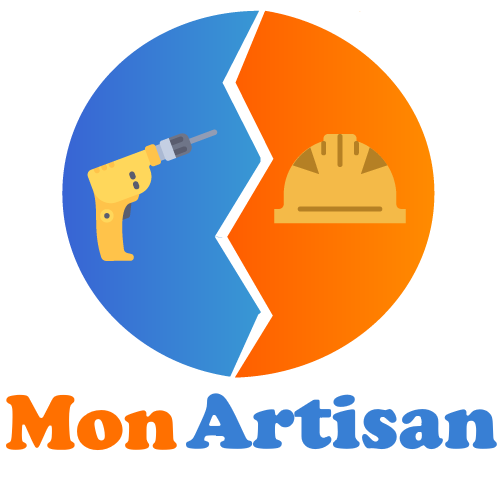 Entreprise Mon Artisan8 rue du Faubourg75000 ParisTél : 00.00.00.00.00E-mail : contact@monartisan.frSite web : quilefait.comConditions de règlement :Acompte de 20 % à la commande  899,80 €Acompte de 30 % au début des travaux   1349,70 €Solde à la livraison, paiement comptant dès réceptionSi ce devis vous convient, merci de le retourner signé et complété de la mention « Bon pour accord et exécution du devis ».Désignation des travauxUnitéQtéCoût unitaireTotal HTPose d’une toiture en zincPlaque de zinc (ép. 0,65 mm)m²4590,00 €4050,00 €Frais de déplacementU140,00  €40,00 €